СХЕМА ТЕПЛОСНАБЖЕНИЯМО ЗАПОРОЖСКОЕ СЕЛЬСКОЕ ПОСЕЛЕНИЕ ПРИОЗЕРСКОГО МУНИЦИПАЛЬНОГО РАЙОНАЛЕНИНГРАДСКОЙ ОБЛАСТИКнига 1: Схема теплоснабженияСодержаниеВведение	4Раздел 1. «Показатели перспективного спроса на тепловую энергию (мощность) и теплоноситель в установленных границах территории поселения, городского округа»	5а)площадь строительных фондов и приросты площади строительных фондов по расчетным элементам территориального деления с разделением объектов строительства на многоквартирные дома, жилые дома, общественные здания и производственные здания промышленных предприятий по этапам – на каждый год первого 5-летнего периода и на последующие 5 летние периоды (далее этапы)	5б) описание существующих и перспективных зон действия систем теплоснабжения и источников тепловой энергии	14в) описание существующих и перспективных зон действия индивидуальных источников тепловой энергии	15г) перспективные балансы тепловой мощности и тепловой нагрузки в перспективных зонах действия источников тепловой энергии, в том числе работающих на единую тепловую сеть, на каждом этапе	15Раздел 3 «Перспективные балансы теплоносителя»	17Раздел 4 «Предложения по строительству, реконструкции и техническому перевооружению источников тепловой энергии»	19Раздел 5 «Предложения по строительству и реконструкции тепловых сетей»	20Раздел 6 «Перспективные топливные балансы»	24Раздел 7 «Инвестиции в строительство, реконструкцию и техническое перевооружение»	25а) предложения по величине необходимых инвестиций в строительство, реконструкцию и техническое перевооружение источников тепловой энергии на каждом этапе	25б) предложения по величине необходимых инвестиций в строительство, реконструкцию и техническое перевооружение тепловых сетей, насосных станций и тепловых пунктов на каждом этапе	26Раздел 8 «Решение об определении единой теплоснабжающей организации (организаций) »	29Раздел 9 «Решение о распределении тепловой нагрузки между источниками тепловой энергии»	33Раздел 10 «Решения по бесхозяйным тепловым сетям»	34     ВведениеЗапорожское сельское поселение — одно из муниципальных образований, расположенных в Приозерском муниципальном районе Ленинградской области России. Административным центром МО Запорожского сельского поселения является поселок Запорожское.Граница МО Запорожского сельского поселения установлена в соответствии с Законом Ленинградской области «Об установлении границ и наделении соответствующим статусом муниципального образования Приозерский муниципальный район и муниципальных образований в его составе».МО Запорожское сельское поселение расположено в юго-восточной части Приозерского муниципального района Ленинградской области и граничит:с севера – с территорией МО Громовское сельское  поселение;на северо – западе – с территорией МО Петровское сельское поселение;на западе – с территорией МО Сосновское сельское поселениена востоке – по  береговой линии Ладожского озера;на юге МО Всеволожский муниципальный район Ленинградской области. Административный центр – поселок Запорожское расположен в  от районного центра г. Приозерска, в  от областного центра г. Санкт – Петербурга. В состав МО Запорожское сельское поселение входят 7 населенных пунктов: поселки Запорожское, Пятиречье, Денисово, Луговое, Пески, деревни Удальцово, Замостье.Численность  МО Запорожского сельского населения по данным на 01.01.2013 года  составила  2645 человек.Площадь всех земельных ресурсов – . Площадь земель в границах населённых пунктов составляет –  Площадь земель сельскохозяйственного назначения составляет –5480 га.Сельское поселение с востока омывается водами Ладожского озера. В северной части сельского поселения протекает р. Бурная, на которой имеются пороги. По территории всего сельского поселения протекает р. Вьюн, впадающая в р. Бурная.На момент разработки схемы теплоснабжения в МО Запорожское  сельское поселение, теплоснабжающей организацией является ООО УК «ОАЗИС», которое арендует котельную и тепловые сети у администрации Запорожское сельское поселение на основании договора аренды от 1.01.2010 гЦентрализованное теплоснабжение действует в поселке Запорожское. Источником тепловой энергии являются  угольная котельная расположенная в центральной части поселка. ООО УК «Оазис» обеспечивает потребителей тепловой энергией на нужды отопления и ГВС (Советская 28). Протяженность тепловых сетей предприятия составляет 3,996  км в двухтрубном исполнении.В поселке Запорожское к централизованному отоплению подключены 23 дома, включая 13 многоквартирных домов. Остальная  часть поселка  имеет индивидуальное теплоснабжение. Согласно рисунку 1 центральная часть поселения находится в зоне действия централизованного теплоснабжения..Раздел 1. «Показатели перспективного спроса на тепловую энергию (мощность) и теплоноситель в установленных границах территории поселения, городского округа»а)площадь строительных фондов и приросты площади строительных фондов по расчетным элементам территориального деления с разделением объектов строительства на многоквартирные дома, жилые дома, общественные здания и производственные здания промышленных предприятий по этапам – на каждый год первого 5-летнего периода и на последующие 5 летние периоды (далее этапы)Прогнозы приростов строительных фондов основываются на данных,  которые представлены в Генеральном плане Запорожского сельского поселения. На расчетный срок проектирования в Генеральном плане принят уровень средней жилищной обеспеченности на душу населения –  общей площади на человека, в т. ч. 25 кв. м – на первую очередь.Проектом Генерального плана учтено, возможное увеличение жилищного фонда за счет площадей садоводческих и дачных объединений граждан. Часть сезонного населения зарегистрируется в качестве жителей населенных пунктов Запорожского сельского поселения. Прогнозируется, что за счет площадей садоводческих и дачных объединений граждан, суммарный жилищный фонд Запорожского сельского поселения увеличится на расчетный срок на 40 тыс. кв. м, в т. ч. на 15 тыс. кв. м на первую очередь.В таблице 1 представлен прогноз приростов жилых строительных фондов. Проектом предусматривается, что все новое строительство будет представлено индивидуальными жилыми домами с участками.Таблица  Планируемые приросты строительных площадейТаблица  Прирост площадей социально-административной застройки до Таблица  Прирост площадей социально-административной застройки до 2035 гб)объемы потребления тепловой энергии (мощности) теплоносителя и приросты потребления тепловой энергии теплоносителя с разделением по видам теплопотребления в каждом элементе территориального деления на каждом этапеДанные базового уровня потребления тепла на цели теплоснабжения в МО Запорожское сельское поселение представлена в таблице 4 Таблица  Данные базового потребления в МО Запорожское сельское поселение за 2013годПерспективные нагрузки централизованного теплоснабжения на цели отопления, вентиляции и горячего водоснабжения жилых и административных потребителей рассчитаны по укрупненным показателям потребности в тепловой энергии на основании площадей планируемой застройки, представленных в таблицах в предыдущем пункте.Таблица  Прирост  перспективной нагрузки малоэтажной многоквартирной застройкиТаблица  Прирост перспективной нагрузки на отоплениеТаблица  Прирост нагрузи на отоплению/вентиляциюТаблица  Прирост перспективной нагрузки пос.ЗапорожскоеРаздел 2. Перспективные балансы располагаемой тепловой мощности источников тепловой энергии и тепловой нагрузки потребителейа)радиус эффективного теплоснабжения позволяющий определить условия, при которых подключение новых или учитывающих тепловую нагрузку теплопотребляющих установок к системе теплоснабжения нецелесообразно вследствие увеличения совокупных расходов в указанной системе на единицу тепловой мощности, определяемый для зоны действия каждого источника тепловой энергииСогласно п. 30, г. 2, ФЗ №190 от 27.07.2010 г. «О теплоснабжении»: «радиус эффективного теплоснабжения - максимальное расстояние от теплопотребляющей установки до ближайшего источника тепловой энергии в системе теплоснабжения, при превышении которого подключение теплопотребляющей установки к данной системе теплоснабжения нецелесообразно по причине увеличения совокупных расходов в системе теплоснабжения».В настоящее время, методика определения радиуса эффективного теплоснабжения не утверждена федеральными органами исполнительной власти в сфере теплоснабжения.Основными критериями оценки целесообразности подключения новых потребителей в зоне действия системы централизованного теплоснабжения являются:затраты на строительство новых участков тепловой сети и реконструкция существующих;пропускная способность существующих магистральных тепловых сетей;затраты на перекачку теплоносителя в тепловых сетях;потери тепловой энергии в тепловых сетях при ее передаче;надежность системы теплоснабжения.Комплексная оценка вышеперечисленных факторов, определяет величину оптимального радиуса теплоснабжения., км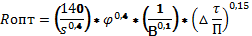 s - удельная стоимость материальной характеристика тепловой сети, руб/м2;φ – поправочный коэффициент принимаемый равным 1-для котельных;В-среднее число абонентов на 1 км2;∆τ-расчетный перепад  температуры теплоносителя по главной тепловой магистрали, м вод.ст.;П-теплоплотность района, Гкал/ч*км2;Таблица  Оптимальный радиус теплоснабжения п. ЗапорожскоеИсходя из полученного значения, все потребители находятся в зоне действия эффективного радиуса теплоснабжения.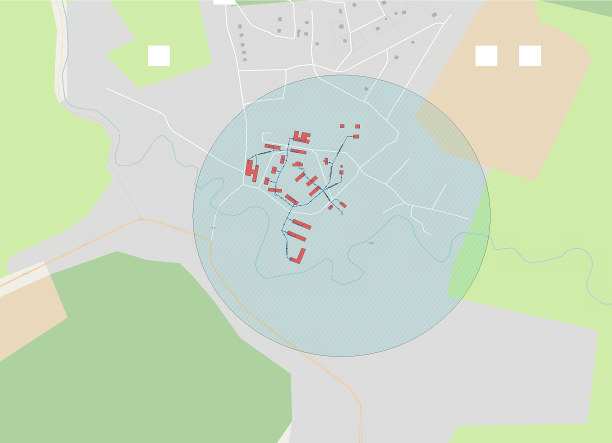 Рисунок Радиус теплоснабженияб) описание существующих и перспективных зон действия систем теплоснабжения и источников тепловой энергииВ зоне централизованного теплоснабжения МО Запорожское сельское поселение действует один тепловой источник, расположенный в поселке Запорожское. Установленная мощность котельной - 3,97 Гкал/час, присоединенная нагрузка – 1,24 Гкал/час, Потребителями тепловой энергии являются жилые здания. Протяженность тепловых сетей в поселке составляет 3996 метров. Котельная и тепловые сети находятся в собственности Муниципального образования Запорожское сельское поселение. ООО УК «Оазис» арендует данные котельную и тепловые сети, осуществляя выработку, передачу и распределение тепловой энергии потребителям. Схема теплоснабжения закрытая, двухтрубная с непосредственным присоединением системы отопления. Зона действия индивидуального теплоснабжения включает в себя поселки Денисово, Луговое, Пески, Пятиречье,  и деревни Удальцово и Замостье. Источники индивидуального теплоснабжения преимущественно печные.в) описание существующих и перспективных зон действия индивидуальных источников тепловой энергииОсновная часть территории МО Запорожское сельское поселение находится в зоне действия индивидуальных источников теплоснабжения. На территории сельского поселения преобладают преимущественно печные источники тепловой энергии. Количество домов использующих индивидуальные источники теплоснабжения представлены ниже.п. Запорожское  410 домовп. Пятиречье 280 домовп. Денисово 98 домовп. Луговое 83 домап. Удальцово 448 домовп. Пески 4 домад. Замостье 68 домовг) перспективные балансы тепловой мощности и тепловой нагрузки в перспективных зонах действия источников тепловой энергии, в том числе работающих на единую тепловую сеть, на каждом этапе В таблице 9 представлены балансы тепловой мощности и перспективной тепловой нагрузки в поселке Запорожское. Как видно из таблицы, на 2013 год располагаемая мощность котельной равна 3,69 Гкал/ч , присоединенной нагрузка составляет  2,04 Гкал/ч, резерв мощности составляет 1,65 Гкал/ч, дефицита мощности нет. Начиная с 2017 года, при оптимистичном прогнозе, в связи с ростом перспективной застройки, наблюдается дефицит тепловой энергии. По прогнозу на 2028 дефицит составит 2,1 Гкал/ч.Таблица  Перспективные балансы тепловой мощностиРаздел 3 «Перспективные балансы теплоносителя»На рисунке 2 представлены балансы максимального потребления теплоносителя и перспективные балансы производительности ХВО в системе теплоснабжения Запорожского сельского поселения.В таблице 49 мы можем наблюдать рост объемов теплоносителя в следствии увеличения перспективной застройки поселения.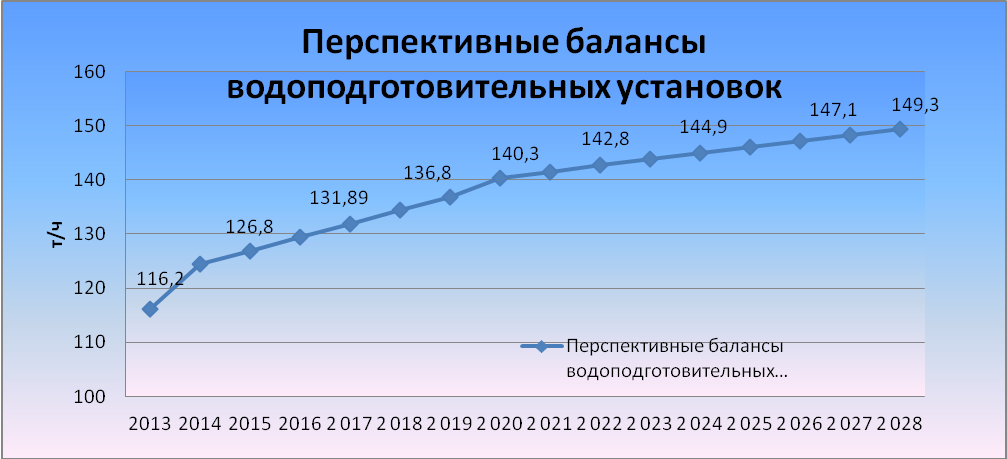 Рисунок Таблица  Перспективные балансы теплоносителяОбъем аварийной подпитки рассчитан согласно п.6.17 СНиП 41-02-2003 «Тепловые сети» «Для открытых и закрытых систем теплоснабжения должна предусматриваться дополнительно аварийная подпитка химически не обработанной и недеаэрированной водой, расход которой принимается в количестве 2% объема воды в трубопроводах тепловых сетей»Таблица  Объем аварийной подпиткиРаздел 4 «Предложения по строительству, реконструкции и техническому перевооружению источников тепловой энергии»В  Запорожском сельском поселении схемой теплоснабжения рекомендуется рассмотреть 2 варианта развития существующей схемы теплоснабжения.1 вариант-строительство отдельно стоящей блок модульной газовой  котельной.2 вариант-реконструкция существующей угольной котельной с увеличением располагаемой мощности котельной.Согласно адресной программе строительства реконструкции  и техническому перевооружению объектов теплоэнергетики Ленинградской области в поселке Запорожское планируется строительство блок модульной газовой котельной в 2016 году. Установленная мощность котельной составит 3,96 Гкал/ч.Раздел 5 «Предложения по строительству и реконструкции тепловых сетей»Для обеспечения нормативной надежности и безопасности теплоснабжения в МО Запорожском сельском поселении схемой теплоснабжения рекомендуется произвести реконструкцию тепловой сети.Данные по участкам и протяженностям труб, рекомендуемых к замене, представлены в следующей таблице.Таблица  Участки нуждающиеся в заменеПри реконструкции тепловых сетей предпочтение должно отдаваться металлическим трубам в заводской ППУ изоляции.Изолированная труба ГОСТ 30732-2001 с теплоизоляционным слоем из пенополиуретана (ППУ) с покрытием из спиральновальцованной оцинкованной стали для прокладки наружных тепловых сетей.Конструкция трубы предусматривает слой тепловой изоляции, который создается путем впрыскивания жидких компонентов ППУ в межтрубное пространство, в котором компоненты ППУ затвердевают, и таким образом, формируют слой тепловой изоляции трубы ППУ.В качестве материала для тепловой изоляции применяется двухкомпонентная композиция ППУ-345, или, преимущественно, импортные аналоги, обеспечивающие многолетнюю (до 30 лет) эксплуатацию трубопроводов централизованного теплоснабжения с температурой теплоносителя до 150°С. Жесткий пенополиуретан - высокомолекулярное органическое соединение, получаемое в результате реакции поликонденсации, происходящей между простыми или сложными полиэфирами (полиолами) и полиизоционатом (MDI) в присутствии катализаторов и поверхностно активных веществ при их смешивании в заданном соотношении. Исходные компоненты - жидкие вещества. Пенополиуретан - твердый вспененный материал с размером ячеек 0.1- 0.5 мм.Системы оперативного дистанционного контроля (ОДК)Основной принцип функционирования системы ОДК - это изменение электропроводности пенополиуретана при увлажнении изоляции. Контроль состояния изоляции заключается в измерении сопротивления сигнальных проводов, проложенных в теплоизоляционном слое между стальной трубой и полиэтиленовой гидрозащитной оболочкой относительно стальной рабочей трубы. Постоянный контроль состояния теплопровода, позволит избежать высоких затрат на устранение последствий аварий. Система позволяет осуществить ручную локализацию при монтажных проверках, а также автоматическую локализацию на действующей тепловой сети.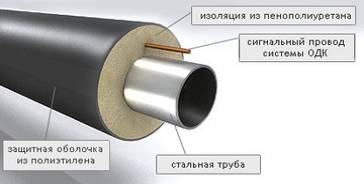 Преимущества использования теплоизолированных труб ППУ:Cамая низкая из современных теплоизоляторов теплопроводность, составляющая в зависимости от плотности 0,025 - 0,033 Вт/моС и обусловленная этим минимальная толщина изоляции (5 см ппу по теплопроводности равнозначны примерно 10 см минеральной ваты). Снижение потерь тепла в 8-10 раз у трубы ППУ ПЭ и трубы ППУ ОЦ, по сравнению с минераловатной изоляцией.ППУ изоляция обладает высокой долговечностью (срок эксплуатации ППУ изоляции составляет свыше 30 лет с полным сохранением свойств).Высокая механическая прочность материала.ППУ изоляция обладает высокой и долговечной адгезией (сцепляемостью) с поверхностью трубы и гидрозащитной оболочкой.Устойчивость к воздействию влаги (водопоглащение по массе всего 2%).Теплоизоляция для труб ППУ монолитная, бесшовная, не образует "мостиков холода".Пенополиуретан инертен к щелочным и кислотным средам, защищает трубу от наружной коррозии и химически агрессивных сред, существенно продлевая срок службы трубопровода.Пенополиуретан нетоксичен и безопасен для человека.Рабочая температура эксплуатации ППУ до 1400С, при кратковременных воздействиях - до 1500С.Капитальные затраты снижаются в 1,2 раза.Срок строительства трубы в ППУ изоляции сокращается в 2,5-3 раза.Эксплуатационные расходы при обслуживании трубы в ППУ уменьшаются в 9 раз.Расходы на ремонт уменьшаются в 3 раза.В течение периода эксплуатации обеспечивается контроль за состоянием трубы без вскрытия траншеи.Таблица Раздел 6 «Перспективные топливные балансы»По данным генерального плана МО Запорожского сельского поселения в ОАО Газпром разработана схема газоснабжения Приозерского муниципального района в которой предусматривается газификация поселков Запорожского сельского поселения.Развитие инфраструктуры газового хозяйства  (прокладка газопроводов, устройство ГРП, ШРП) решается в увязке со сроками строительства новых объектов. Газификация поселка и строительство блочно-модульной котельной планируется в 2016 году. Таблица  Перспективные балансы расходов угляТаблица  Перспективные балансы расходов газаРаздел 7 «Инвестиции в строительство, реконструкцию и техническое перевооружение»а) предложения по величине необходимых инвестиций в строительство, реконструкцию и техническое перевооружение источников тепловой энергии на каждом этапеДля строительства блочно-модульной котельной на отведенной площадке в поселке Запорожское потребуется порядка 25,98 млн.руб (в ценах 2013г.) с учетом НДС (18%). Эффективность использования небольших котельных повышенной заводской готовности (блочно-модульные котельные) определяется:а) простотой конструкции, быстротой и легкостью монтажа;б) меньшей на 30-40% металлоемкостью сооружений и на 30-80% стоимостью строительно монтажных работ;в) в 6-7 раз меньшими трудозатратами;г) сокращением в 10 раз расхода сборного и монолитного железобетона;д) уменьшением в 1,5-2 раза эксплуатационных затрат;е) низкими расходами топливаТаблица Ориетировочная стоимость строительства блочно-модульной котельнойб) предложения по величине необходимых инвестиций в строительство, реконструкцию и техническое перевооружение тепловых сетей, насосных станций и тепловых пунктов на каждом этапеУдельные затраты на реконструкцию тепловых сетей различных диаметров приведены в таблице  и на рисунке .Таблица  Удельные затраты на реконструкцию т/с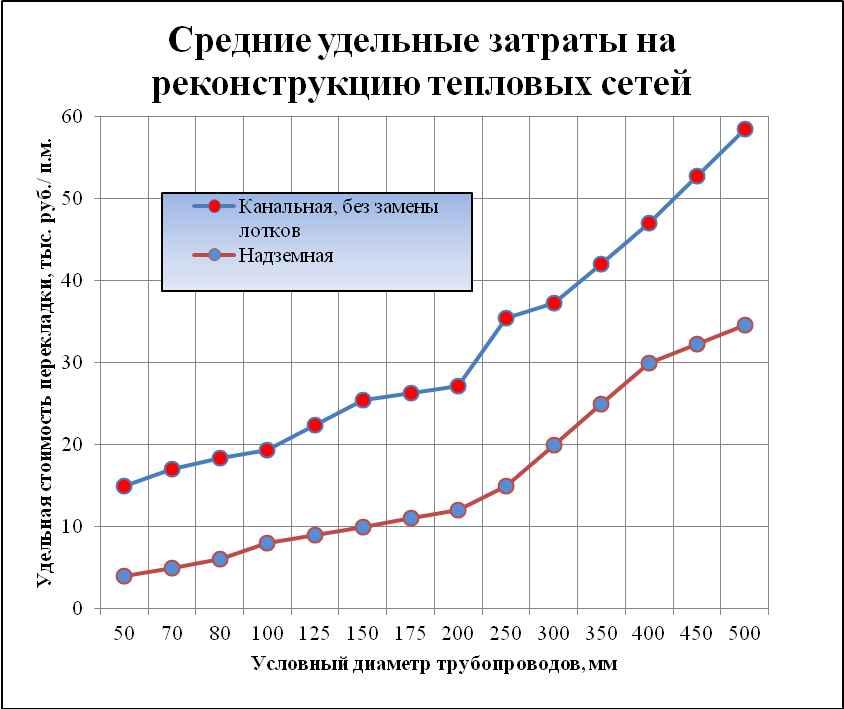 Рисунок  Затраты на реконструкцию тепловых сетейРезультаты расчета суммарной протяженности тепловых сетей, подлежащих перекладке в связи с превышением нормативного срока эксплуатации трубопроводов, приведены в таблице 18 .Таблица  Ориентировочная стоимость перекладки т/сРаздел 8 «Решение об определении единой теплоснабжающей организации (организаций) »В соответствии со статьей 2 п. 28 Федерального закона от 27 июля 2010 года№190-ФЗ «О теплоснабжении»:Единая теплоснабжающая организация в системе теплоснабжения (далее - единая теплоснабжающая организация) - теплоснабжающая организация, которая определяется в схеме теплоснабжения федеральным органом исполнительной власти, уполномоченным Правительством Российской Федерации на реализацию государственной политики в сфере теплоснабжения, или органом местного самоуправления на основании критериев и в порядке, которые установлены правилами организации теплоснабжения, утвержденными Правительством Российской Федерации.В соответствии с пунктом 22 «Требований к порядку разработки и утверждения схем теплоснабжения», утвержденных Постановлением Правительства Российской Федерации от 22.02.2012 №154:Определение в схеме теплоснабжения единой теплоснабжающей организации (организаций) осуществляется в соответствии с критериями и порядком определения единой теплоснабжающей организации установленным Правительством Российской Федерации.Критерии и порядок определения единой теплоснабжающей организации установлены Постановлением Правительства Российской Федерации от 08.08.2012 №808 «Об организации теплоснабжения в Российской Федерации и о внесении изменений в некоторые акты Правительства Российской Федерации».В соответствии с требованиями документа:Статус единой теплоснабжающей организации присваивается теплоснабжающей и (или) теплосетевой организации решением федерального органа исполнительной власти (в отношении городов населением 500 тысяч человек и более) или органа местного самоуправления (далее - уполномоченные органы) при утверждении схемы теплоснабжения.В проекте схемы теплоснабжения должны быть определены границы зон деятельности единой теплоснабжающей организации (организаций). Границы зоны (зон) деятельности единой теплоснабжающей организации (организаций) определяются границами системы теплоснабжения.Для присвоении организации статуса единой теплоснабжающей организации на территории поселения, городского округа лица, владеющие на праве собственности или ином законном основании источниками тепловой энергии и (или) тепловыми сетями, подают в уполномоченный орган в течение 1 месяца с даты опубликования (размещения) в установленном порядке проекта схемы теплоснабжения, а также с даты опубликования (размещения) сообщения, указанного в пункте 17 настоящих Правил, заявку на присвоение организации статуса единой теплоснабжающей организации с указанием зоны ее деятельности. К заявке прилагается бухгалтерская отчетность, составленная на последнюю отчетную дату перед подачей заявки, с отметкой налогового органа о ее принятии.Уполномоченные органы обязаны в течение 3 рабочих дней с даты окончания срока подачи заявок разместить сведения о принятых заявках на сайте поселения, городского округа, н сайте соответствующего субъекта Российской Федерации в информационно-телекоммуникационной сети «Интернет» (далее - официальный сайт).В случае если на территории поселения, городского округа существуют несколько систем теплоснабжения, уполномоченные органы вправе:определить единую теплоснабжающую организацию (организации) в каждой из систем теплоснабжения, расположенных в границах поселения, городского округа;определить на несколько систем теплоснабжения единую теплоснабжающую организацию, если такая организация владеет на праве собственности или ином законном основании источниками тепловой энергии и (или) тепловыми сетями в каждой из систем теплоснабжения, входящей в зону её деятельности.В случае если в отношении одной зоны деятельности единой теплоснабжающей организации подана одна заявка от лица, владеющего на праве собственности или ином законном основании источниками тепловой энергии и (или) тепловыми сетями в соответствующей системе теплоснабжения, то статус единой теплоснабжающей организации присваивается указанному лицу.В случае если в отношении одной зоны деятельности единой теплоснабжающей организации подано несколько заявок от лиц, владеющих на праве собственности или ином законном основании источниками тепловой энергии и (или) тепловыми сетями в соответствующей системе теплоснабжения, орган местного самоуправления присваивает статус единой теплоснабжающей организации в соответствии с критериями определения единой теплоснабжающей организации.В случае если в отношении зоны деятельности единой теплоснабжающей организации не подано ни одной заявки на присвоение соответствующего статуса, статус единой теплоснабжающей организации присваивается организации, владеющей в соответствующей зоне деятельности источниками тепловой энергии и (или) тепловыми сетями, и соответствующей критериям.Критерии определения единой теплоснабжающей организации:владение на праве собственности или ином законном основании источниками тепловой энергии с наибольшей рабочей тепловой мощностью и (или) тепловыми сетями с наибольшей емкостью в границах зоны деятельности единой теплоснабжающей организации;размер собственного капитала;способность в лучшей мере обеспечить надежность теплоснабжения в соответствующей системе теплоснабжения.Размер собственного капитала определяется по данным бухгалтерской отчетности, составленной на последнюю отчетную дату перед подачей заявки на присвоение статуса единой теплоснабжающей организации с отметкой налогового органа о ее принятии;Единая теплоснабжающая организация обязана:заключать и надлежаще исполнять договоры теплоснабжения со всеми обратившимися к ней потребителями тепловой энергии в своей зоне деятельности;осуществлять мониторинг реализации схемы теплоснабжения и подавать в орган, утвердивший схему теплоснабжения, отчеты о реализации, включая предложения по актуализации схемы;надлежащим образом исполнять обязательства перед иными теплоснабжающими и теплосетевыми организациями в зоне своей деятельности;осуществлять контроль режимов потребления тепловой энергии в зоне своей деятельности.Рассмотрев и проанализировав, при разработке Схемы теплоснабжения, информацию по организации осуществляющей выработку тепла в МО Запорожское сельское поселение, и проведя оценку ее деятельности на соответствие критериям, установленным для единой теплоснабжающей организации ООО «АРЭН-ЭНЕРГИЯ» предлагает Администрации МО Запорожское сельское поселение рассмотреть и утвердить в качестве единой теплоснабжающей организации на территории МО Запорожское сельское поселение – ООО «Оазис».Общество с ограниченной ответственностью «Оазис» отвечает критериям, установленным для организации, претендующей на статус единой теплоснабжающей организации, а именно: ООО УК «Оазис» на праве аренды осуществляет эксплуатацию источников тепла с наибольшей рабочей тепловой мощностью в данном МО;ООО  УК «Оазис» имеет способность в лучшей мере обеспечить надежность теплоснабжения в системе теплоснабжения МО Запорожское сельское поселение. У него имеется квалифицированный персонал для ремонта и обслуживания котельного оборудования и тепловых сетей, техника необходимая для проведения ремонтно-строительных работ на источниках тепла и тепло сетевых объектов.Раздел 9 «Решение о распределении тепловой нагрузки между источниками тепловой энергии»Раздел  не рассматривается в связи с отсутствием других источников тепловой энергии.Раздел 10 «Решения по бесхозяйным тепловым сетям»Бесхозяйные тепловые сети в границах Запорожского сельского поселения отсутствуют.УТВЕРЖДАЮГлава администрации МО Запорожское сельское поселение Приозерского района Ленинградской областиГлава администрации МО Запорожское сельское поселение Приозерского района Ленинградской области_________В.В. Лестникова «___»______________2014г.РАЗРАБОТАНОДиректорООО «АРЭН-ЭНЕРГИЯ»___________  З.А. Зайченко"       "                       2014г.ПоказательФактичзначениеПланируемые приросты за каждый период,м2Планируемые приросты за каждый период,м2Планируемые приросты за каждый период,м2Планируемые приросты за каждый период,м2Планируемые приросты за каждый период,м2Планируемые приросты за каждый период,м2Планируемые приросты за каждый период,м2ПоказательФактичзначение201420152016201720182019-20232024-2028Среднеэтажная многоквартирная жилая застройка (5-8 этажей) , м2120000000000Малоэтажная жилая застройка (до 4 этажей), м2160002012180018000000–Индивидуальная жилая застройка с участками240002000200020002000200080005000№ п/пНаименованиеЕмкостьРайон размещенияУчреждения здравоохранения, спортивные и физкультурно-оздоровительные сооруженияУчреждения здравоохранения, спортивные и физкультурно-оздоровительные сооруженияУчреждения здравоохранения, спортивные и физкультурно-оздоровительные сооруженияУчреждения здравоохранения, спортивные и физкультурно-оздоровительные сооружения1Фельдшерско-аккушерский пункт (строительство)75 посещенийп. Запорожское2Православный храм1 объектд. Замостье, п. Запорожское3Спортивный зал250 кв. мп. Денисово4Спортивный зал250 кв. мп. Пятиречье5Физкультурно-оздоровительный комплекс (спортивные и тренажерные залы)1 объектп. Запорожское6Спортивные и тренажерные залы400 кв. мв составе физкультурно-оздоровительного комплекса п. ЗапорожскоеПредприятия торговли и общественного питания, коммунально-бытового обслуживанияПредприятия торговли и общественного питания, коммунально-бытового обслуживанияПредприятия торговли и общественного питания, коммунально-бытового обслуживанияПредприятия торговли и общественного питания, коммунально-бытового обслуживания1Магазин200 кв. мп. Запорожское2Магазин150 кв. мп. Пятиречье3Магазин150 кв. мп. Денисово4Сельский клуб200 местп. Пятиречье5Предприятие общественного питания при проектном яхт-клубе100 местп. ПятиречьеУчреждения жилищно-коммунального хозяйстваУчреждения жилищно-коммунального хозяйстваУчреждения жилищно-коммунального хозяйстваУчреждения жилищно-коммунального хозяйства1Кладбище традиционного захоронения2 гап. Запорожское№ п/пНаименованиеЕмкостьРайон размещенияУчреждения здравоохранения, спортивные и физкультурно-оздоровительные сооруженияУчреждения здравоохранения, спортивные и физкультурно-оздоровительные сооруженияУчреждения здравоохранения, спортивные и физкультурно-оздоровительные сооруженияУчреждения здравоохранения, спортивные и физкультурно-оздоровительные сооружения1Спортивный зал350 кв. мд. УдальцовоПредприятия торговли и общественного питания, коммунально-бытового обслуживанияПредприятия торговли и общественного питания, коммунально-бытового обслуживанияПредприятия торговли и общественного питания, коммунально-бытового обслуживанияПредприятия торговли и общественного питания, коммунально-бытового обслуживания1Магазин250 кв. мд. Удальцово2Магазин250 кв. мп. Луговое3Торгово-развлекательный комплекс400 кв. мп. Запорожское№АдресНазначениеЭтажность Отапливаемая площадь, м2Тепловая нагрузка, Гкал/час1Советская 1мжд2501,30,042532Советская 2мжд2501,710,042653Советская 3мжд2743,40,058644Советская 4мжд2779,80,060355Советская 5мжд2784,20,060696Советская 6мжд27840,060687Советская 8мжд42628,90,160428Советская 10мжд52745,70,167559Советская 11мжд52756,60,1682210Советская 12мжд53277,70,1902611Советская 13мжд53260,50,1892612Советская 15мжд42596,90,1584713Советская 19чжд2149,30,0156614Советская 27чжд272,210,0231915Советская 28мжд32012,70,1288116Советская 7школа2-0,2037917Советская (аб. Лиховой )чжд--0,01518Советская 9детский сад2-0,0869119Советскаяадмин. здание2-0,0453420Советскаягараж1-0,0022621Советская 14дом культ.2-0,1125122Советская 14офис2-0,0252723Советская 14мед пункт1-0,01761ИтогоИтого2,04НаименованиеПрирост перспективной нагрузки на отопление малоэтажной застройки, Гкал/чПрирост перспективной нагрузки на отопление малоэтажной застройки, Гкал/чПрирост перспективной нагрузки на отопление малоэтажной застройки, Гкал/чПрирост перспективной нагрузки на отопление малоэтажной застройки, Гкал/чПрирост перспективной нагрузки на отопление малоэтажной застройки, Гкал/чПрирост перспективной нагрузки на отопление малоэтажной застройки, Гкал/чПрирост перспективной нагрузки на отопление малоэтажной застройки, Гкал/чПрирост перспективной нагрузки на отопление малоэтажной застройки, Гкал/чПрирост перспективной нагрузки на отопление малоэтажной застройки, Гкал/чПрирост перспективной нагрузки на отопление малоэтажной застройки, Гкал/чПрирост перспективной нагрузки на отопление малоэтажной застройки, Гкал/чПрирост перспективной нагрузки на отопление малоэтажной застройки, Гкал/чПрирост перспективной нагрузки на отопление малоэтажной застройки, Гкал/чПрирост перспективной нагрузки на отопление малоэтажной застройки, Гкал/чПрирост перспективной нагрузки на отопление малоэтажной застройки, Гкал/чПрирост перспективной нагрузки на отопление малоэтажной застройки, Гкал/чНаименование201420152016201720182019202020212022202320242025202620272028Всего на период разработки Схемы п. ЗапорожскоеМалоэтажная многоквартирная  застройка 0,138 0,12 0,120,378Наименование Прирост перспективной нагрузки на отопление Гкал/чПрирост перспективной нагрузки на отопление Гкал/чПрирост перспективной нагрузки на отопление Гкал/чПрирост перспективной нагрузки на отопление Гкал/чПрирост перспективной нагрузки на отопление Гкал/чПрирост перспективной нагрузки на отопление Гкал/чПрирост перспективной нагрузки на отопление Гкал/чПрирост перспективной нагрузки на отопление Гкал/чПрирост перспективной нагрузки на отопление Гкал/чПрирост перспективной нагрузки на отопление Гкал/чПрирост перспективной нагрузки на отопление Гкал/чПрирост перспективной нагрузки на отопление Гкал/чПрирост перспективной нагрузки на отопление Гкал/чПрирост перспективной нагрузки на отопление Гкал/чПрирост перспективной нагрузки на отопление Гкал/чПрирост перспективной нагрузки на отопление Гкал/чНаименование 201420152016201720182019202020212022202320242025202620272028Всего на период разработки Схемы п. ЗапорожскоеИндивидуальная жилая застройка усадебного типа0,240,240,240,240,240,240,380,120,120,120,120,120,120,120,122,78№ п/пНаименованиеГодовой прирост нагрузки на отопление/ вентиляцию общественных зданий п. Запорожское, Гкал/чГодовой прирост нагрузки на отопление/ вентиляцию общественных зданий п. Запорожское, Гкал/чГодовой прирост нагрузки на отопление/ вентиляцию общественных зданий п. Запорожское, Гкал/чГодовой прирост нагрузки на отопление/ вентиляцию общественных зданий п. Запорожское, Гкал/чГодовой прирост нагрузки на отопление/ вентиляцию общественных зданий п. Запорожское, Гкал/чГодовой прирост нагрузки на отопление/ вентиляцию общественных зданий п. Запорожское, Гкал/чГодовой прирост нагрузки на отопление/ вентиляцию общественных зданий п. Запорожское, Гкал/чГодовой прирост нагрузки на отопление/ вентиляцию общественных зданий п. Запорожское, Гкал/чГодовой прирост нагрузки на отопление/ вентиляцию общественных зданий п. Запорожское, Гкал/чГодовой прирост нагрузки на отопление/ вентиляцию общественных зданий п. Запорожское, Гкал/чГодовой прирост нагрузки на отопление/ вентиляцию общественных зданий п. Запорожское, Гкал/чГодовой прирост нагрузки на отопление/ вентиляцию общественных зданий п. Запорожское, Гкал/чГодовой прирост нагрузки на отопление/ вентиляцию общественных зданий п. Запорожское, Гкал/чГодовой прирост нагрузки на отопление/ вентиляцию общественных зданий п. Запорожское, Гкал/чГодовой прирост нагрузки на отопление/ вентиляцию общественных зданий п. Запорожское, Гкал/чГодовой прирост нагрузки на отопление/ вентиляцию общественных зданий п. Запорожское, Гкал/чГодовой прирост нагрузки на отопление/ вентиляцию общественных зданий п. Запорожское, Гкал/ч№ п/пНаименование2014201520162017201820192020202120222023202420252026202620272028Всего на период разработки схемы 1Фельдшерско-акушерский пункт 0,330,51Фельдшерско-акушерский пункт0,170,52Православный храм 0,020,0272Православный храм0,0070,0273Физкультурно-оздоровительный комплекс (спортивные и тренажерные залы) 0,020,033Физкультурно-оздоровительный комплекс (спортивные и тренажерные залы)0,010,034Магазин 0,010,0124Магазин0,0020,0125Торгово-развлекательный комплекс 0,020,0215Торгово-развлекательный комплекс0,0010,021Всего0,500,030,0120,0270000,02100000000,59НаименованиеПрирост перспективной нагрузки на отопление/вентиляцию Гкал/чПрирост перспективной нагрузки на отопление/вентиляцию Гкал/чПрирост перспективной нагрузки на отопление/вентиляцию Гкал/чПрирост перспективной нагрузки на отопление/вентиляцию Гкал/чПрирост перспективной нагрузки на отопление/вентиляцию Гкал/чПрирост перспективной нагрузки на отопление/вентиляцию Гкал/чПрирост перспективной нагрузки на отопление/вентиляцию Гкал/чПрирост перспективной нагрузки на отопление/вентиляцию Гкал/чПрирост перспективной нагрузки на отопление/вентиляцию Гкал/чПрирост перспективной нагрузки на отопление/вентиляцию Гкал/чПрирост перспективной нагрузки на отопление/вентиляцию Гкал/чПрирост перспективной нагрузки на отопление/вентиляцию Гкал/чПрирост перспективной нагрузки на отопление/вентиляцию Гкал/чПрирост перспективной нагрузки на отопление/вентиляцию Гкал/чПрирост перспективной нагрузки на отопление/вентиляцию Гкал/чПрирост перспективной нагрузки на отопление/вентиляцию Гкал/чНаименование201420152016201720182019202020212022202320242025202620272028Всего на период разработки СхемыП. ЗапорожскоеИндивидуальная жилая застройка усадебного типа0,240,240,240,240,240,240,380,120,120,120,120,120,120,120,122,78Социально-общественная застройка0,500,030,0120,0270000,0210000000,59Малоэтажная многоквартирная застройка0,1380,120,120000000000000,378Всего0,880,360,390,250,270,240,380,120,140,120,120,120,120,120,123,748Ед. измеренияОбозначениеЗначениеПоправочный коэффициент-ϕ1Среднее число абонентов на еденицу зоны действия источника теплоснабжения 1/км2штВ25000Теплоплотность района Гкал/час*км2Гкал/час*км2П17,083Суммарная присоединненая нагрузка потребителейГкал/часq2,04Расчетная температура в подающем трубопроводеС0Τ195Расчетная температура в обратном трубопроводеС0Τ170Расчетный перепад температур теплоносителя в тепловой сетиС0∆τ25Оптимальный радиус теплоснабженияRкм0,84201320132013201320132015201520152015201720172017201720222022202220222028202820282028КотельнаяМощность котельной Гкал/чРасполагаемая мощность котельнойПрисоединенная нагрузка Гкал/чРезерв/дефицит тепловой мощностиМощность котельной Гкал/чРасполагаемая мощность котельнойПрисоединенная нагрузка Гкал/чРезерв/дефицит тепловой мощностиМощность котельной Гкал/чРасполагаемая мощность котельнойПрисоединенная нагрузка Гкал/чРезерв/дефицит тепловой мощностиМощность котельной Гкал/чРасполагаемая мощность котельнойПрисоединенная нагрузка Гкал/чРезерв/дефицит тепловой мощностиМощность котельной Гкал/чРасполагаемая мощность котельнойПрисоединенная нагрузка Гкал/чРезерв/дефицит тепловой мощностиЗапорожское3,973,972,241,733,973,973,280,693,973,973,920,053,973,975,07-1,13,973,975,79-1,82НаименованиеБалансы  теплоносителя, т/чБалансы  теплоносителя, т/чБалансы  теплоносителя, т/чБалансы  теплоносителя, т/чБалансы  теплоносителя, т/чБалансы  теплоносителя, т/чБалансы  теплоносителя, т/чБалансы  теплоносителя, т/чБалансы  теплоносителя, т/чБалансы  теплоносителя, т/чБалансы  теплоносителя, т/чБалансы  теплоносителя, т/чБалансы  теплоносителя, т/чБалансы  теплоносителя, т/чБалансы  теплоносителя, т/чБалансы  теплоносителя, т/чНаименование2013201420152016201720182019202020212022202320242025202620272028п.Запорожское98,3106,6110113,68116,19118,75121,05124,65125,75127,05128,15129,25130,35131,45132,55133,65Год2013201420152016201720182019202020212022202320242025202620272028Объем аварийной подпитки, т/ч1,962,132,22,272,322,382,422,492,522,542,562,582,612,632,652,67№п/пУчастокДиаметр прокладываемого т/п D, ммПротяженность в 2х трубном исчисленииL, мТип прокладкиГод прокладкиТип изоляции1котельная- УЗ-120023ВОЗД1975м/в2УЗ-1-до УЗ-220015ВОЗД1975м/в3УЗ-2 -К120043ВОЗД1975м/в4От компенс. ж/д 4 -до К-420025БК1975м/в5К1 до компенс. ж/д 420070ВОЗД1975м/в6К-4-ж/д 118020ПОДВАЛ1975м/в7К1-УЗ-38010К1975м/в8УЗ-3-ж/д 4504ПОДВАЛ1975м/в9УЗ-3-до УЗ-48035ПОДВАЛ1975м/в10УЗ-4-до ж/д 55040ПОДВАЛ1975м/в11УЗ-4-УЗ-58035ПОДВАЛ1975м/в12УЗ-5-ж/д 6801ПОДВАЛ1975м/в13УЗ-5-детский сад8070ПОДВАЛ1975м/в16К-4-УЗ-7150116ВОЗД1975м/в17УЗ-7-ж/д 10504ПОДВАЛ1975м/в18УЗ-7-К815020ПОДВАЛ1975м/в19К-8-ж/д 18050ПК1975м/в20К-8-К-915058ПК1975м/в21К-9-ж/д 25035ПК1975м/в22К-9-К-1015042ПК1975м/в23К-10-ж/д 38010ПК1975м/в24К-10-К-1115037ПК1975м/в25К-11-К-128066ПК1975м/в26К-12-Школа7055ПОДВАЛ1975м/в29К-11-К-1315040ПК1975м/в30К-13 -ж/д 158055ПОДВАЛ1975м/в31К-13-К148064ПК1975м/в32К-14- до ЦРБ8044ПК1975м/в33К-14- до ДК8030ПК1975м/в34К-5-ж/д-128065ПОДВАЛ1975м/в35К5-К-67050ПК1975м/в36К-6-ж/д 138065ПОДВАЛ1975м/впоказателипенополиуретанминерал. ватаКоэффициент теплопроводности0,019-0,0280,034-0,041Толщина покрытия35-70 мм.120-220 мм.Эффективный срок службы25-30 лет5 летПроизводство работОт +5С до +30СОт +5С до +30СВлага, агрессивные средыУстойчивТеплоизоляц. свойства теряются, восстановлению не подлежатЭкологическая чистотаБезопасен! Разрешено применение в жилых зданиях Минздравом РСФСР №07/6-561 от 26.12.86АллергенФактические тепловые потериВ 1,7 раза ниже нормативных СниП 2.04.14-88 Энергосбережение, №1, 1999 г.Превышение нормативных СниП после 12 месяцев эксплуатации.показателипенополиуретанминерал. ватаКоэффициент теплопроводности0,019-0,0280,034-0,041Толщина покрытия35-70 мм.120-220 мм.Эффективный срок службы25-30 лет5 летПроизводство работОт +5С до +30СОт +5С до +30СВлага, агрессивные средыУстойчивТеплоизоляц. свойства теряются, восстановлению не подлежатЭкологическая чистотаБезопасен! Разрешено применение в жилых зданиях Минздравом РСФСР №07/6-561 от 26.12.86АллергенПоказательРазмерность201420152016Максимальный часовой расход условного топлива кг у.т/час647,5693745Годовой расход условного топливат.у.т134413481354Показатель201720182019202020212022202320242025202620272028Максимальный часовой расход условного топлива, млн м3/год0,980,98590,98920,99450,99620,99810,99981,00141,00311,00481,00651,0081Годовой расход условного топлива, м3/ч561,1596,5629,1680,7697713,3729,6745,9762,2778,5794,8811,1статьи затрат20142015201620172018-20222023-2028ВсегоПИР и ПСД2,72Оборудование16СМР3Прочие0,3Всего22,02НДС3,96Смета25,98Условный диаметр, DуСтоимость перекладки тепловых сетей, тыс. руб./п.м. (с учетом НДС)Стоимость перекладки тепловых сетей, тыс. руб./п.м. (с учетом НДС)Условный диаметр, DуНадземнаяКанальная без замены лотков50034,658,54003047,135025423002037,32501535,52001227,21501025,5100819,480618,47051750 и менее415№п/пУчастокДиаметр прокладываемого т/п D, ммПротяженность в однотрубном исчисленииL, мТип прокладкиГод прокладкиТип изоляцииЗатраты на замену участков т/с, тыс.руб1котельная- УЗ-120023ВОЗД1975м/в2762УЗ-1-до УЗ-220015ВОЗД1975м/в1803УЗ-2 -К120043ВОЗД1975м/в5164От компенс. ж/д 4 -до К-420025БК1975м/в6805К1 до компенс. ж/д 420070ВОЗД1975м/в8406К-4-ж/д 118020ПОДВАЛ1975м/в1207К1-УЗ-38010К1975м/в1848УЗ-3-ж/д 4504ПОДВАЛ1975м/в169УЗ-3-до УЗ-48035ПОДВАЛ1975м/в21010УЗ-4-до ж/д 55040ПОДВАЛ1975м/в16011УЗ-4-УЗ-58035ПОДВАЛ1975м/в21012УЗ-5-ж/д 6801ПОДВАЛ1975м/в613УЗ-5-задвижка801ПОДВАЛ1975м/в614Задвижка-УУ-18068К1975м/в1251,215УУ-1-детский сад801ПОДВАЛ1975м/в616К-4-УЗ-7150116ВОЗД1975м/в295817УЗ-7-ж/д 10504ПОДВАЛ1975м/в1618УЗ-7-К815020ПОДВАЛ1975м/в20019К-8-ж/д 18050ПК1975м/в75020К-8-К-915058ПК1975м/в147921К-9-ж/д 25035ПК1975м/в52522К-9-К-1015042ПК1975м/в107123К-10-ж/д 38010ПК1975м/в18424К-10-К-1115037ПК1975м/в943,525К-11-К-128066ПК1975м/в1214,426К-12-задвижка7010ПОДВАЛ1975м/в5027Задвижка-УЗ-97036ПОДВАЛ1982м/в61228УЗ-9-школа709ПОДВАЛ1982м/в15329К-11-К-1315040ПК1975м/в102030К-13 -ж/д 158055ПОДВАЛ1975м/в101231К-13-К148064ПК1975м/в1177,632К-14- до ЦРБ8044ПК1975м/в809,633К-14- до ДК8030ПК1975м/в55234К-5-ж/д-128065ПОДВАЛ1975м/в39035К5-К-67050ПК1975м/в85036К-6-ж/д 138065ПОДВАЛ1975м/в390Итого:Итого:21,045